РОССИЙСКАЯ ФЕДЕРАЦИЯСОВЕТ  ДЕПУТАТОВ СЕЛЬСКОГО  ПОСЕЛЕНИЯ                          НИЖНЕМАТРЕНСКИЙ  СЕЛЬСОВЕТДобринского  муниципального  района Липецкой области18-я сессия  VI созываРЕШЕНИЕ18.03.2022г.                      с. Нижняя Матренка                            № 86 –рсОтчет участкового уполномоченного полиции ОУУПиПДН                                        ОМВД России по Добринскому району о состоянии преступности                                         и правопорядка на территории сельского поселения                                 Нижнематренский сельсовет за 2021годРассмотрев представленную информацию о состоянии преступности на территории сельского поселения Нижнематренский сельсовет и правонарушений среди несовершеннолетних и анализируя  состояние преступности на территории сельского поселения, Совет депутатов сельского поселения Нижнематренский сельсовет отмечает, что в истекшем году основные усилия участкового уполномоченного полиции ОУУПиПДН ОМВД России по Добринскому району были направлены на выполнение задач, поставленных перед органами внутренних дел Федеральным законом РФ от 07.02.2011 №3-ФЗ «О полиции» и другими нормативными документами МВД-УМВД, решениями органов местного самоуправления.Участковым  осуществлен комплекс мер по охране общественного порядка и обеспечению безопасности при проведении общественных и религиозных празднований, культурно-массовых, общественно-политических, спортивных и других мероприятий.В целях стабилизации оперативной обстановки организованы и проведены ряд комплексных оперативно-профилактических мероприятий, направленных на предупреждение и раскрытие отдельных видов преступлений.В целом итоги работы участкового уполномоченного полиции ОУУПиПДН ОМВД России по Добринскому району в 2021 году позволяют сделать вывод о сохранении стабильной оперативной обстановки и высокого уровня эффективности оперативно-служебной деятельности на основных направления, достижении положительных результатов в предупреждении, пресечении, раскрытии и расследовании преступлений.На основании вышеизложенного, в целях повышения эффективности работы по профилактике, выявлению и раскрытию преступлений, пресечению административных правонарушений, совершенствованию организации охраны общественного порядка,   Совет депутатов сельского поселения Нижнематренский сельсоветРЕШИЛ:1.Информацию участкового уполномоченного полиции ОУУПиПДН ОМВД России по Добринскому району о состоянии преступности и правопорядка на территории сельского поселения Нижнематренский сельсовет за 2021год принять к сведению.2.Рекомендовать:2.1. Участковому уполномоченному полиции ОУУПиПДН ОМВД России по Добринскому району Федорову С.В активизировать работу по профилактике преступности на  территории сельского поселения, особенно среди несовершеннолетних. 2.2.Директору Нижнематренского СДК (Егоровой О.В.) обеспечить качественную работу по организации вечеров досуга.  	2.3.Проводить работу по антиалкогольному и антинаркотическому воспитанию.2.4.МБОУ СШ с. Нижняя Матренка вести активную работу  по информированию учащихся о правовых последствиях совершения преступления, пропаганде здорового образа жизни.2.5.Главе сельского поселения в 2022 году:2.5.1.организовать разъяснительную работу с гражданами, проживающими на территории сельского поселения, особенно с жителями старшего возраста, по профилактике дистанционных краж и мошенничеств, разъяснению алгоритма действий при попытке мошенников совершить хищение денежных средств со счетов и банковских карт граждан.2.5.2.в целях предупреждения фактов совершения тяжких преступлений в состоянии опьянения, снижения удельного веса преступлений, совершенных в состоянии опьянения, совместно с участковыми уполномоченными полиции провести мероприятия по выявлению и документированию фактов незаконного оборота алкогольной продукции.2.5.3. реализовать мероприятия по участию добровольных народных дружин в охране общественного порядка и профилактике правонарушений в ходе проведения массовых общественно-политических, спортивных и культурно-зрелищных мероприятий. Обеспечить регулярные дежурства членов ДНД совместно с участковым уполномоченным полиции ОУУПиПДН ОМВД России по Добринскому району Федорову С.В на территории сельского поселения.Председатель Совета депутатовсельского поселения                                                                                                          Нижнематренский сельсовет                                                       С.Н.Бирюков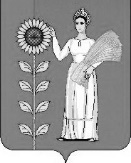 